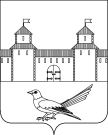 от 16.12.2015  № 714-пО присвоении  адреса сооружению	Руководствуясь постановлением Правительства Российской Федерации от 19.11.2014г. №1221 «Об утверждении Правил присвоения, изменения и аннулирования адресов», решением Сорочинского городского Совета муниципального образования город Сорочинск Оренбургской области №375 от 30.01.2015г. «Об утверждении Положения о порядке присвоения, изменения и аннулирования адресов на территории муниципального образования город Сорочинск Оренбургской области», статьями 32, 35, 40  Устава муниципального образования Сорочинский городской округ Оренбургской области, техническим планом сооружения от 08.12.2015г., администрация Сорочинского городского округа постановляет:Присвоить сооружению – объекту  коммунального хозяйства (тепловые сети), общей протяженностью 1318,0 м., расположенному в пределах земельных участков с кадастровыми номерами 56:30:0401001:947, 56:30:0000000:1021, 56:30:0401001:395, 56:30:0401001:161, 56:30:0401001:588, 56:30:0401001:206, 56:30:0401001:911, 56:30:0401001:593 и кадастрового квартала с кадастровым номером 56:30:0401001, адрес:  Российская Федерация, Оренбургская область, Сорочинский городской округ, с.Гамалеевка, от ул.Молодежная, д.16  до ул.Молодежная, д.17 «Е», сооружение 2.Контроль за исполнением настоящего постановления возложить на главного архитектора муниципального образования Сорочинский городской округ – Александра Федотовича Крестьянова.Настоящее постановление вступает в силу  с момента подписания и подлежит официальному опубликованию.                                   А.А. БогдановРазослано: в дело, УАГиКС, прокуратуре, ОУИ, Вагановой Е.В. Администрация Сорочинского городского округа Оренбургской областиП О С Т А Н О В Л Е Н И Е И.о. главы муниципального образования Сорочинский городской округ  заместитель главы администрации городского округа по оперативному управлению муниципальным хозяйством                                                                                                                                                  